lMADONAS NOVADA PAŠVALDĪBA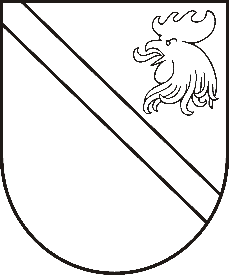 Reģ. Nr. 90000054572Saieta laukums 1, Madona, Madonas novads, LV-4801 t. 64860090, e-pasts: dome@madona.lv ___________________________________________________________________________MADONAS NOVADA PAŠVALDĪBAS DOMESLĒMUMSMadonā2020.gada 17.februārī									       Nr.66									       (protokols Nr.4, 12.p.)Par zemes ierīcības projekta apstiprināšanu un zemes lietošanas mērķa noteikšanu plānotajām zemes vienībām nekustamajā īpašumā “Aiviekste” Kalsnavas pagasts, Madonas novadsMadonas novada pašvaldībā saņemts IK “Sertificēts mērnieks A.Bērziņš” iesniegums (reģistrēts Madonas novada pašvaldībā 11.02.2020 ar Nr. MNP/2.1.3.1/20/437) ar lūgumu apstiprināt zemes ierīkotājs Ausekļa Bērziņa ( zemes ierīkotāja sertifikāts Nr. AA0064, derīgs līdz 1.12.2020) izstrādāto zemes ierīcības projektu nekustamā īpašuma “Aiviekste” zemes vienības ar kadastra apzīmējumu 7062 012 0041 ar kopējo platību 21.63 ha, kas atrodas Kalsnavas pagastā, Madonas novadā, sadalei, izpildot Madonas novada pašvaldības izsniegtos nosacījumus. Pamatojoties uz Zemes ierīcības likumu, MK 02.08.2016.g. noteikumiem Nr.505 “Zemes ierīcības projekta izstrādes noteikumi” 26. un 28.punktu, “Nekustāmā īpašuma valsts kadastra likuma” 9.panta pirmās daļas 1.punktu, 20.06.2006. MK noteikumiem Nr.496 “Nekustamā īpašuma lietošanas mērķu klasifikācijas un nekustamā īpašuma lietošanas mērķu noteikšanas un maiņas kārtība” pirmās daļas 2 punktu, ņemot vērā 17.02.2020. Finanšu un attīstības komitejas atzinumu, atklāti balsojot: PAR – 12 (Agris Lungevičs, Zigfrīds Gora, Ivars Miķelsons, Andrejs Ceļapīters, Andris Dombrovskis, Antra Gotlaufa, Artūrs Grandāns, Gunārs Ikaunieks, Andris Sakne, Rihards Saulītis, Aleksandrs Šrubs, Gatis Teilis), PRET – NAV, ATTURAS – NAV, Madonas novada pašvaldības dome NOLEMJ:Apstiprināt IK “Sertificēts mērnieks A.Bērziņš” 2020.gada 11. februārī Madonas novada pašvaldībā iesniegto zemes ierīcības projektu, nekustamā īpašuma “Aiviekste”, zemes vienības ar kadastra apzīmējumu 7062 012 0041, kas atrodas Kalsnavas pagastā, Madonas novadā, sadalei. Zemes vienību sadalījuma robežas noteikt saskaņā ar zemes ierīcības projekta grafisko daļu (1.pielikums), kas ir šī lēmuma neatņemama sastāvdaļa.Plānotajai (paliekošajai) zemes vienībai, ko paredzēts saglabāt esošā īpašuma “Aiviekste” sastāvā, ar kadastra apzīmējumu 7062 012 0133, atstāt adresi Aiviekste 11, Aiviekste, Kalsnavas pagasts, Madonas novads, uz zemes vienības esošajām ēkām saglabāt esošo ēku adresāciju un noteikt zemes lietošanas mērķi – rūpnieciskās ražošanas uzņēmuma apbūve NĪLM kods 1001, 9.18 ha platībā Plānotajai (projektētajai) zemes vienībai ar kadastra apzīmējumu 7062 012 0132 Kalsnavas pagasts, Madonas novads, piešķirt nosaukumu “Aiviekstes HES” un adresi Aiviekste 22, Aiviekste, Kalsnavas pagasts, Madonas novads uz zemes vienības esošajām ēkām saglabāt esošo ēku adresāciju, noteikt zemes lietošanas mērķi – rūpnieciskās ražošanas uzņēmuma apbūve NĪLM kods 1001, 12.45 ha platībā. Saskaņā ar Administratīvā procesa likuma 188.panta pirmo daļu, lēmumu var pārsūdzēt viena mēneša laikā no lēmuma spēkā stāšanās dienas Administratīvajā rajona tiesā.Saskaņā ar Administratīvā procesa likuma 70.panta pirmo daļu, lēmums stājas spēkā ar brīdi, kad tas paziņots adresātam.Domes priekšsēdētājs								          A.LungevičsR.Vucāne 20228813